    	  Name Plate Order Form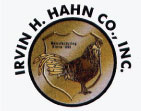 Grand Commandery of Maryland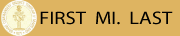 Customer Name:                                                                                   Date:Shipping Address:Phone:Email:StyleFinishFastener2-1/2 x 1/2”GoldClutchbackName: (for multiple namesplates attach sheet with list of names.)Number of name Plates  _____ X $19.08* each $________Plus postage                                                            $         7.50 Total amount due                                                  $                      Payment by check with order or you may call with credit card information.Orders should ship in 4 to 6 weeks.*includes Maryland State sales tax.